CONOSCIAMO IL MARE  Completa le definizioni degli elementi del mare con le parole giuste.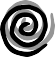 penisola • isola • promontorio • golfo • stretto • costa • battigia o bagnasciuga • spiaggia • baia • arcipelago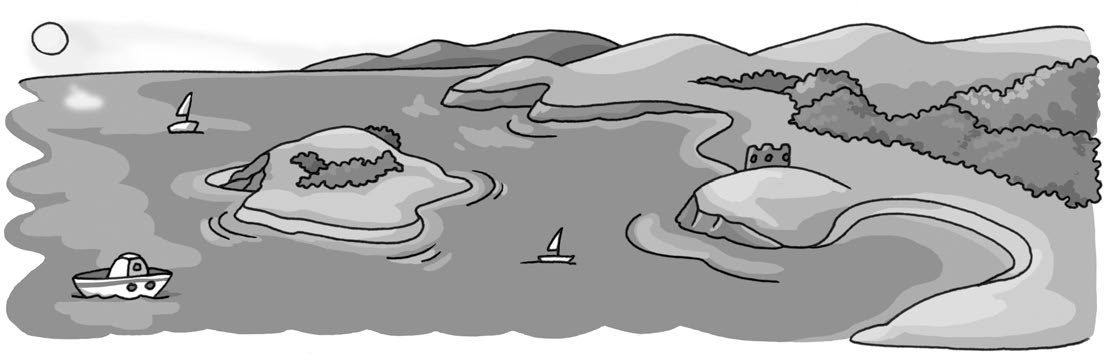 Zona di una spiaggia marina dove si spengono le onde, che appare ora bagnata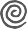 ora   asciutta:   ......................................................................................................................................................Un’insenatura   costiera   si   definisce  ..............................................................................................................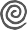 La striscia di mare che separa due coste vicine prende il nome di  ...................................................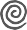 La superficie di sabbia che si trova ai bordi del mare prende il nome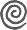 di       ..........................................................................................................................................................................Una grande insenatura del mare si chiama .............................................................................................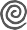 Una roccia del fondo marino che sporge alta dall’acqua è un ..........................................................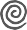 Un  gruppo  di  isole  vicine  si  chiama   ...........................................................................................................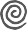 Un’estesa sporgenza collegata alla terraferma soltanto da un lato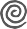 si      definisce        .........................................................................................................................................................Una porzione grande di terra circondata da ogni parte dall’acqua è un ......................................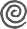 La fascia di terra che è al confine con il mare si chiama .....................................................................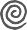 